Załącznik nr 2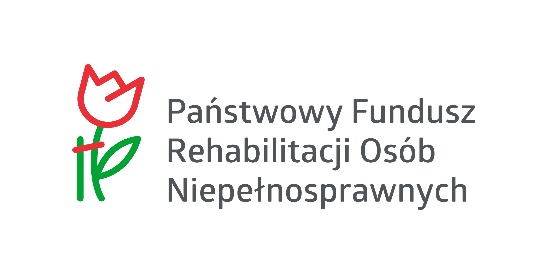 do Umowy nr……………………z dnia………………………………..SPRAWOZDANIEz procesu zlecania * oraz powierzania * realizacji zadań publicznychModuł IV programu „Pomoc osobom niepełnosprawnym poszkodowanym w wyniku żywiołu lub sytuacji kryzysowych wywołanych chorobami zakaźnymi”Sprawozdanie dotyczy procesu zlecania * oraz powierzania * realizacji zadań publicznych w okresie: od dnia..................... do dnia.....................Sprawozdanie należy wypełnić komputerowo.Należy wypełnić poszczególne punkty sprawozdania lub wpisać „nie dotyczy”.Każda strona sprawozdania musi być ponumerowana i parafowana przez Wnioskodawcę.Sprawozdanie składa się osobiście lub przesyła przesyłką poleconą na adres PFRON w terminie określonym w umowie w sprawie przyznania pomocy finansowej w ramach Modułu IV programu (w przypadku sprawozdań składanych drogą pocztową, decyduje data stempla pocztowego).Wnioskodawca zobowiązany jest do załączenia sprawozdania w formie papierowej oraz w wersji elektronicznej.Nazwa i adres WnioskodawcyOgólna informacja dotycząca dofinansowanych ofert realizacji zadania publicznegoSzczegółowa informacja dotycząca dofinansowanych ofert realizacji zadania publicznegoUwaga! Należy wypełnić dla każdej oferty oddzielnieSprawozdanie finansoweOgólna informacja dotycząca dofinansowanych ofert realizacji zadania publicznegoSzczegółowa informacja dotycząca złożonych ofert realizacji zadania publicznegoUwaga! Należy wypełnić dla każdej oferty oddzielnieSprawozdanie finansoweInformacja dotycząca powierzenia prowadzenia zadań publicznychUwaga! Należy wypełnić dla każdego zadania oddzielnieWykaz wydatków poniesionych na realizację zadaniaSprawozdanie finansoweOświadczam, że:wszystkie podane w niniejszym sprawozdaniu informacje są zgodne z aktualnym stanem prawnym i faktycznym;wszystkie wydatki wymienione w niniejszym sprawozdaniu zostały faktycznie poniesione;wydatki przedstawione w sprawozdaniu nie zostały dofinansowane ze środków PFRON w ramach innego programu / zadania / projektu (w tym z samorządu województwa lub z samorządu powiatowego);wersja papierowa sprawozdania jest identyczna z załączoną do sprawozdania wersją elektroniczną.Podpisy osób upoważnionych do reprezentacji Wnioskodawcy i zaciągania zobowiązań finansowychCzęść A wniosku: Dane i informacje o WnioskodawcyPełna nazwaMiejscowośćKod pocztowyUlicaNr posesjiGminaPowiatWojewództwoNr telefonu stacjonarnegoNr telefonu komórkowegoE-mailNr i data umowy zawartej z PFRONZlecanie realizacji zadań publicznych na podstawie art. 15zzm ustawy o szczególnych rozwiązaniach związanych z zapobieganiem, przeciwdziałaniem i zwalczaniem COVID-19, innych chorób zakaźnych oraz wywołanych nimi sytuacji kryzysowychŁączna liczba dofinansowanych przez Wnioskodawcę ofert realizacji zadania publicznego na rzecz osób niepełnosprawnych, na podstawie art. 15zzm ustawy szczególnych rozwiązaniach związanych z zapobieganiem, przeciwdziałaniem i zwalczaniem COVID-19, innych chorób zakaźnych oraz wywołanych nimi sytuacji kryzysowychŁączna wysokość przyznanych przez Wnioskodawcę kwot pomocy finansowej na realizację zadań publicznych zgłoszonych w ofertachzłsłownie złotych2.1.Nazwa organizacji pozarządowej, która otrzymała dofinansowanie na realizację oferty Uwaga! w przypadku oferty wspólnej należy wskazać każdego z Oferentów2.2.Tytuł zadania2.3.Opis docelowej grupy adresatów zadania (osób niepełnosprawnych / otoczenia osób niepełnosprawnych)2.4.Liczba osób niepełnosprawnych objętych wsparciem2.5.Liczba osób z otoczenia osób niepełnosprawnych objętych wsparciem wraz z wyszczególnieniem grupy docelowej (o ile dotyczy)2.6.Opis działań zrealizowanych w ramach zadania2.7.Łączny koszt realizacji zadaniazł2.8.Kwota przyznanego dofinansowaniazł2.9.Termin rozliczenia (dzień, miesiąc, rok)2.10.Kwota uznana za rozliczoną przez Wnioskodawcę (samorząd)2.11.Rezultaty zadania2.12.Termin rozpoczęcia realizacji zadania (dzień, miesiąc, rok)2.13.Termin zakończenia realizacji zadania (dzień, miesiąc, rok)2.14.UwagiA.Łączna wysokość dofinansowań udzielonych przez Wnioskodawcę na realizację ofert złożonych na podstawie art. 15zzm ustawy szczególnych rozwiązaniach związanych z zapobieganiem, przeciwdziałaniem i zwalczaniem COVID-19, innych chorób zakaźnych oraz wywołanych nimi sytuacji kryzysowychzłsłownie złotychB.Kwota środków PFRON wykorzystana na dofinansowanie realizacji ofert złożonych do Wnioskodawcy na podstawie art. 15zzm ustawy szczególnych rozwiązaniach związanych z zapobieganiem, przeciwdziałaniem i zwalczaniem COVID-19, innych chorób zakaźnych oraz wywołanych nimi sytuacji kryzysowychzłsłownie złotychC.Wkład własny Wnioskodawcy (o ile dotyczy)złsłownie złotychD.Kwota dofinansowania zwrócona na rachunek bankowy PFRON (środki niewykorzystane – o ile dotyczy)złsłownie złotychData zwrotu środków (dzień, miesiąc, rok)E.Kwota odsetek bankowych powstałych na rachunku bankowym Wnioskodawcy wydzielonym dla środków otrzymywanych z PFRON, zwrócona na rachunek bankowy PFRON (o ile dotyczy)złsłownie złotychData zwrotu środków (dzień, miesiąc, rok)Zlecanie realizacji zadań publicznych na podstawie przepisów ustawy z dnia 24 kwietnia 2003 r. o działalności pożytku publicznego i o wolontariacie – mających na celu łagodzenie skutków wywołanych wirusem SARS-CoV-2Łączna liczba dofinansowanych przez Wnioskodawcę ofert realizacji zadania publicznego na rzecz osób niepełnosprawnych, na podstawie przepisów ustawy z dnia 24 kwietnia 2003 r. o działalności pożytku publicznego i o wolontariacie – mających na celu łagodzenie skutków wywołanych wirusem SARS-CoV-2Łączna wysokość przyznanych przez Wnioskodawcę kwot pomocy finansowej na realizację zadań publicznych zgłoszonych w ofertachzłsłownie złotych2.1.Nazwa organizacji pozarządowej, która otrzymała dofinansowanie na realizację oferty Uwaga! w przypadku oferty wspólnej należy wskazać każdego z Oferentów2.2.Tytuł zadania2.3.Opis docelowej grupy adresatów zadania (osób niepełnosprawnych / otoczenia osób niepełnosprawnych)2.4.Liczba osób niepełnosprawnych objętych wsparciem2.5.Liczba osób z otoczenia osób niepełnosprawnych objętych wsparciem wraz z wyszczególnieniem grupy docelowej (o ile dotyczy)2.6.Opis działań zrealizowanych w ramach zadania2.7.Łączny koszt realizacji zadaniazł2.8.Kwota przyznanego dofinansowaniazł2.9.Termin rozliczenia (dzień, miesiąc, rok)2.10.Kwota uznana za rozliczoną przez Wnioskodawcę (samorząd)2.11.Rezultaty zadania2.12.Termin rozpoczęcia realizacji zadania (dzień, miesiąc, rok)2.13.Termin zakończenia realizacji zadania (dzień, miesiąc, rok)2.14.UwagiA.Łączna wysokość dofinansowań przyznanych przez Wnioskodawcę na realizację ofert złożonych na podstawie przepisów ustawy z dnia 24 kwietnia 2003 r. o działalności pożytku publicznego i o wolontariacie – mających na celu łagodzenie skutków wywołanych wirusem SARS-CoV-2złsłownie złotychB.Kwota środków PFRON wykorzystana na dofinansowanie realizacji ofert złożonych do Wnioskodawcy na podstawie przepisów ustawy z dnia 24 kwietnia 2003 r. o działalności pożytku publicznego i o wolontariacie – mających na celu łagodzenie skutków wywołanych wirusem SARS-CoV-2złsłownie złotychC.Wkład własny Wnioskodawcy (o ile dotyczy)złsłownie złotychD.Kwota dofinansowania zwrócona na rachunek bankowy PFRON (środki niewykorzystane – o ile dotyczy)złsłownie złotychData zwrotu środków (dzień, miesiąc, rok)E.Kwota odsetek bankowych powstałych na rachunku bankowym Wnioskodawcy wydzielonym dla środków otrzymywanych z PFRON, zwrócona na rachunek bankowy PFRON (o ile dotyczy)złsłownie złotychData zwrotu środków (dzień, miesiąc, rok)Powierzanie przez Wnioskodawcę (samorząd powiatowy) prowadzenia zadań publicznych na rzecz osób niepełnosprawnych, na podstawie art. 5 ust. 2 ustawy o samorządzie powiatowym – mających na celu łagodzenie skutków wywołanych wirusem SARS-CoV-21.1.Nazwa podmiotu, któremu powierzona została realizacja zadania1.2.Opis rodzaju zadania (formy i zakres)1.3.Opis docelowej grupy adresatów zadania (osób niepełnosprawnych)1.4.Łączna wysokość wydatków poniesionych na realizację zadania(w zł)1.5.Liczba osób niepełnosprawnych objętych zadaniem1.6.Liczba osób z otoczenia osób niepełnosprawnych objętych zadaniem wraz z wyszczególnieniem grupy docelowej (o ile dotyczy)1.7.Rezultaty zadania1.8.Termin uruchomienia zadania (dzień, miesiąc, rok)1.9.Termin zakończenia zadania (dzień, miesiąc, rok)1.10.UwagiLp.Nazwa wydatkuPodstawa kalkulacjiOgółem w złZe środków PFRON w zł1.9.11.9.21.9.3Ogółem w zł:A.Łączny koszt powierzania przez Wnioskodawcę (samorząd powiatowy) prowadzenia zadań publicznych na rzecz osób niepełnosprawnych, na podstawie art. 5 ust. 2 ustawy o samorządzie powiatowym – mających na celu łagodzenie skutków wywołanych wirusem SARS-CoV-2złsłownie złotychB.Kwota środków PFRON wykorzystana na powierzanie prowadzenia zadań publicznych na rzecz osób niepełnosprawnych, na podstawie art. 5 ust. 2 ustawy o samorządzie powiatowym – mających na celu łagodzenie skutków wywołanych wirusem SARS-CoV-2złsłownie złotychC.Wkład własny Wnioskodawcy (o ile dotyczy)złsłownie złotychD.Kwota dofinansowania zwrócona na rachunek bankowy PFRON (środki niewykorzystane – o ile dotyczy)złsłownie złotychData zwrotu środków (dzień, miesiąc, rok)E.Kwota odsetek bankowych powstałych na rachunku bankowym Wnioskodawcy wydzielonym dla środków otrzymywanych z PFRON, zwrócona na rachunek bankowy PFRON (o ile dotyczy)złsłownie złotychData zwrotu środków (dzień, miesiąc, rok)Data, pieczątka imiennaData, pieczątka imienna